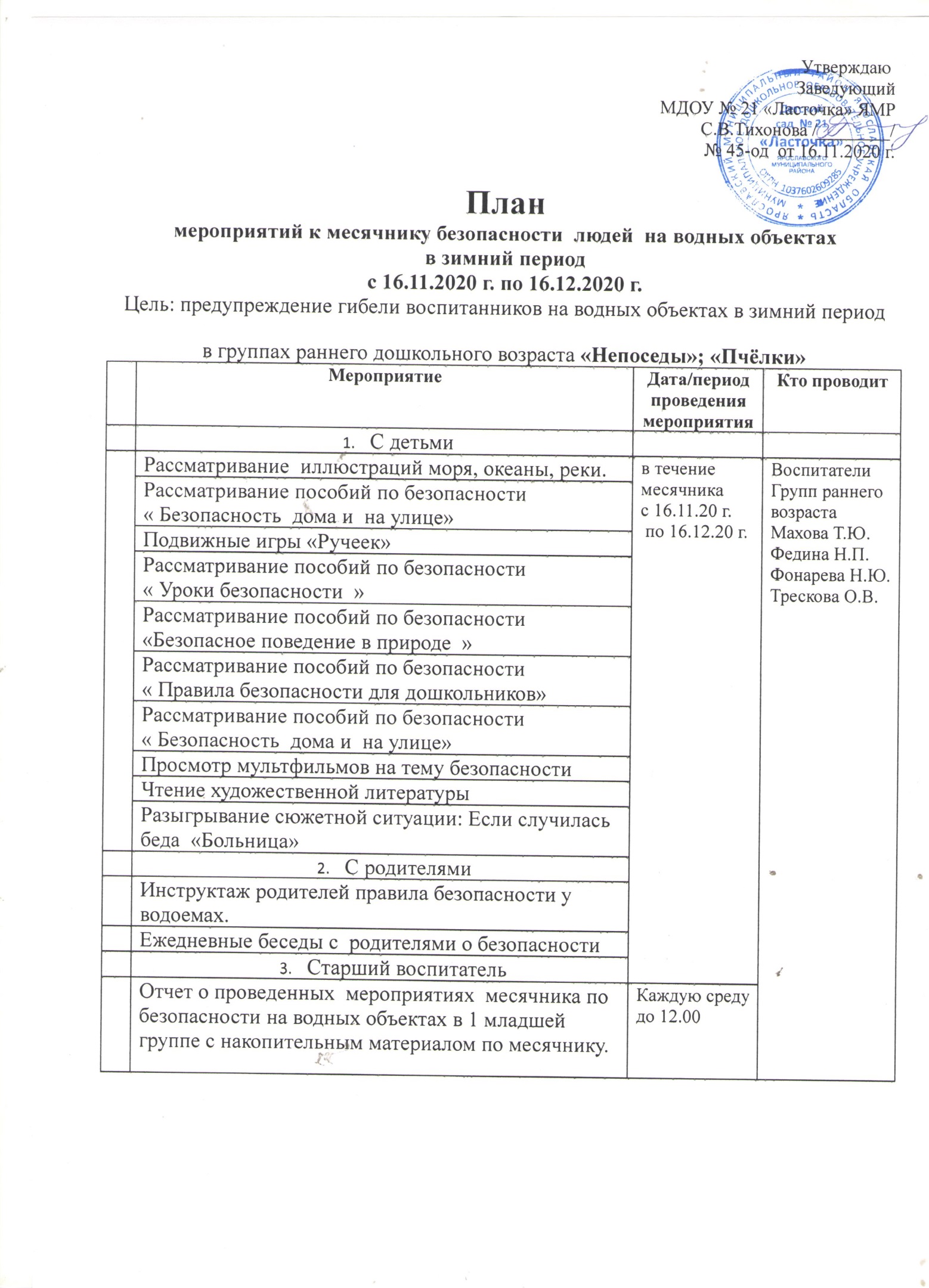 Утверждаю ЗаведующийМДОУ № 21 «Ласточка» ЯМРС.В.Тихонова /________/№ 45-од  от 16.11.2020 г.Планмероприятий к месячнику безопасности  людей  на водных объектахв зимний периодс 16.11.2020 г. по 16.12.2020 г.Цель: предупреждение гибели воспитанников на водных объектах в зимний периодв группах раннего дошкольного возраста «Непоседы»; «Пчёлки»МероприятиеДата/период проведения мероприятияКто проводитС детьмиРассматривание  иллюстраций моря, океаны, реки.в течение месячникас 16.11.20 г. по 16.12.20 г.ВоспитателиГрупп раннего возраста  Махова Т.Ю.Федина Н.П.Фонарева Н.Ю.Трескова О.В.Рассматривание пособий по безопасности « Безопасность  дома и  на улице»в течение месячникас 16.11.20 г. по 16.12.20 г.ВоспитателиГрупп раннего возраста  Махова Т.Ю.Федина Н.П.Фонарева Н.Ю.Трескова О.В.Подвижные игры «Ручеек»в течение месячникас 16.11.20 г. по 16.12.20 г.ВоспитателиГрупп раннего возраста  Махова Т.Ю.Федина Н.П.Фонарева Н.Ю.Трескова О.В.Рассматривание пособий по безопасности « Уроки безопасности  »в течение месячникас 16.11.20 г. по 16.12.20 г.ВоспитателиГрупп раннего возраста  Махова Т.Ю.Федина Н.П.Фонарева Н.Ю.Трескова О.В.Рассматривание пособий по безопасности «Безопасное поведение в природе  »в течение месячникас 16.11.20 г. по 16.12.20 г.ВоспитателиГрупп раннего возраста  Махова Т.Ю.Федина Н.П.Фонарева Н.Ю.Трескова О.В.Рассматривание пособий по безопасности « Правила безопасности для дошкольников»в течение месячникас 16.11.20 г. по 16.12.20 г.ВоспитателиГрупп раннего возраста  Махова Т.Ю.Федина Н.П.Фонарева Н.Ю.Трескова О.В.Рассматривание пособий по безопасности « Безопасность  дома и  на улице»в течение месячникас 16.11.20 г. по 16.12.20 г.ВоспитателиГрупп раннего возраста  Махова Т.Ю.Федина Н.П.Фонарева Н.Ю.Трескова О.В.Просмотр мультфильмов на тему безопасностив течение месячникас 16.11.20 г. по 16.12.20 г.ВоспитателиГрупп раннего возраста  Махова Т.Ю.Федина Н.П.Фонарева Н.Ю.Трескова О.В.Чтение художественной литературыв течение месячникас 16.11.20 г. по 16.12.20 г.ВоспитателиГрупп раннего возраста  Махова Т.Ю.Федина Н.П.Фонарева Н.Ю.Трескова О.В.Разыгрывание сюжетной ситуации: Если случилась беда  «Больница» в течение месячникас 16.11.20 г. по 16.12.20 г.ВоспитателиГрупп раннего возраста  Махова Т.Ю.Федина Н.П.Фонарева Н.Ю.Трескова О.В.С родителямив течение месячникас 16.11.20 г. по 16.12.20 г.ВоспитателиГрупп раннего возраста  Махова Т.Ю.Федина Н.П.Фонарева Н.Ю.Трескова О.В.Инструктаж родителей правила безопасности у водоемах.в течение месячникас 16.11.20 г. по 16.12.20 г.ВоспитателиГрупп раннего возраста  Махова Т.Ю.Федина Н.П.Фонарева Н.Ю.Трескова О.В.Ежедневные беседы с  родителями о безопасностив течение месячникас 16.11.20 г. по 16.12.20 г.ВоспитателиГрупп раннего возраста  Махова Т.Ю.Федина Н.П.Фонарева Н.Ю.Трескова О.В.Старший воспитательв течение месячникас 16.11.20 г. по 16.12.20 г.ВоспитателиГрупп раннего возраста  Махова Т.Ю.Федина Н.П.Фонарева Н.Ю.Трескова О.В.Отчет о проведенных  мероприятиях  месячника по безопасности на водных объектах в 1 младшей группе с накопительным материалом по месячнику.Каждую среду до 12.00ВоспитателиГрупп раннего возраста  Махова Т.Ю.Федина Н.П.Фонарева Н.Ю.Трескова О.В.